SAFEER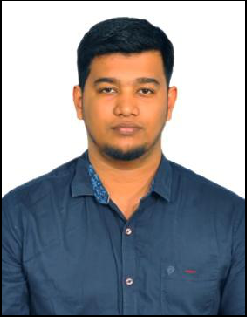 DubaiEmail: safeer-397703@gulfjobseeker.com ________________________________________________________________________________Objective: To obtain a position as a Desktop Support Engineer with Atech utilizing software, hardware and troubleshooting experience in order to provide the company with a solid IT support.Profile:Confident, enthusiastic and ambitious individual who believes that being focused in life is the main reason for successCapable of quickly adopting to the changing environment, flexible and committed with good communication and problem solving skillsKnowledge in Documentation tools MS-Office Suite – (MS-PowerPoint, Excel, word and Outlook)Professional Experience:Tenure: Verity Knowledge Solution, Hyderabad since July, 2019 to October 2019Position: Desktop Support EngineerTenure: Williams Lea, Hyderabad since July, 2018 to June 2019Position: Desktop Support EngineerCompany: Williams Lea Group LimitedJob Responsibilities for Desktop Support Engineer:Troubleshooting, assembling and dissembling of hardware devices.Installing Microsoft Operating system, updating and maintenance.Configure, backup and troubleshooting of outlook.Provide technical solutions and troubleshooting services on need basis.Basic LAN / WAN connectivity and internet troubleshooting.Supporting the following technologies:- Microsoft Office products- Outlook, word, excel, power point, Internet Explorer, Netbeans, visual studio, SQL server etc.Tenure: RR Donnelley since August, 2016 to June 2018Position: Document specialistCompany: RR Donnelley Global Outsourcing LimitedJob Responsibilities for Document Specialist:Design, create, implement, modify, maintain and support existing reports and documentsCreating full package of new client formats (Using internal package macro files)High levels of transparency, accuracy and diligence in all aspects of deliveryReceiving the projects from the clients globally and picking it as a job, it will be then reviewed and segregated as EXCEL , PPT or WORD etcReviewing all projects and provide an estimation and deadline to the clientsAlso served as DTC (Direct service to client) where the projects will be received, reviewed, estimated, worked and sent to clients directlyResolving client queries in terms of negative experience from the clientEducational Qualification:Certification Courses:CCNA (Training Course)MCSE (Training Course)ADCHNJAVATechnical Support Skills:OS installation:- Win XP, Win Server 2003, 2008,Win Vista, Windows 7Assembling, hardware up gradation troubleshootingMS outlook configuration, Outlook backup & restore and troubleshootingDisk Management, partitionsPrinter installation and troubleshootingAntivirus update & virus protectionScanner configuration & troubleshooting.Hardware Installation, Maintenance & trouble shootingPersonal Skills:Willingness to adapt to changing situationsDynamic learning from interpersonal relationshipsAbility to engage, inspire and influence peopleQuick observing capacityDeclaration:I confirm that, to the best of my knowledge, the information given above is correct and complete.SAFEER S.NoExaminationInstitutionYear ofPercentageS.NoExaminationInstitutionPassingPercentagePassing1.M.C.AAnna University201672%2.B.C.APondicherry University201359%3.Higher SecondaryC.S.I Higher Secondary  School201054%3.ExaminationC.S.I Higher Secondary  School201054%Examination4.SSLCNational200856.6%ExaminationHigher Secondary School200856.6%ExaminationHigher Secondary SchoolPersonal Information:Date of birth:26 Feb 1993Sex:MaleMartial Status:MarriedNationality:IndianLanguages Known:Tamil, English (read, write, speak)Visa Status:Visit Visa valid up to (22-Apr-2020)